Интегрированное итоговое занятие во второй младшей группе «Прогулка в сказочную страну»Цель: Обобщение знаний детей, полученных в течение года.Задачи:Образовательные:- закрепить умение детей различать и называть геометрические фигуры (круг, квадрат, треугольник, овал, прямоугольник) и цвета (желтый, синий, зеленый, красный, оранжевый);- закрепить счет в пределах пяти и соотношения количества предметов с цифрой;- закрепить знания о диких животных и их детенышей (медведица – медвежонок; зайчиха – зайчонок; волчица – волчонок; белка –бельчонок; лиса – лисенок);- закрепить умение детей понимать и отгадывать загадки по сказкам репка, колобок, Айболит, волк и семеро козлят).Развивающие:- развивать умственные операции: сравнение, обобщение, способность анализировать и делать правильные выводы «домашние животные на ферме, а дикие в лесу»; «сказки живут в книгах»;- развивать интерес детей к художественной литературе (русским народным сказкам);- развивать умения отвечать на вопросы воспитателя полным ответом;Воспитательные:- воспитывать познавательный интерес, доброту, самостоятельность, эмоционально-положительное отношение к персонажам и к сверстникам, вызвать желание помочь им.Планируемый результат: знают: диких животных и их детенышей; геометрические фигуры; счет в пределах пяти. Умеют: отвечать полным ответом на вопросы, отгадывать загадки, проявляют интерес к сверстникам и природе.Оборудование: геометрические фигуры (круг, квадрат, прямоугольник, овал, треугольник) разных цветов; картинки диких животных; плакат с теремком; вырезанные из бумаги: (дикие животные: заяц, волк, медведь, лиса), бабочки, цветы; клей карандаш.Образовательные области:«Познавательное развитие», «Речевое развитие»,  «Социально-коммуникативное развитие», «Художественно-эстетическое развитие», «Физическое развитие».Ход занятияВоспитатель: Когда мы приходим в детский сад, что с вами говорим утром? Давай те поздороваемся друг с другом:Станем рядышком, по кругу,Скажем «Здравствуйте» друг другу.Нам здороваться ни лень:Всем Привет и Добрый день!Если каждый улыбнетсяУтро доброе начнетсяСкажем друг другу:(ВСЕ  ВМЕСТЕ)- Доброе утро.Воспитатель: Сегодня к нам с вами пришли гости, давай те мы им тоже улыбнемся и поздороваемся.(присели на стульчики, проверили осанку )Воспитатель: Ребята, скажите, какое сейчас время года. Какие признаки весны вы знаете? (Весна. Тает снег, набухают почки, прилетают птицы, просыпаются животные, появляются первые цветы – подснежники, с крыши капает капель)Воспитатель: Ребята, я вам предлагаю отправиться на прогулку в сказочную страну по сказочным тропинкам, где нас с вами будет ждать много интересных и увлекательных приключений. Ну что, вы готовы? Тогда, вставайте и следуйте за мной, не отставайте друг от друга.Зашагали наши ножкиПрямо по дорожкеНу-ка, веселееВот как мы умеемСтоп!Воспитатель. Вот мы с вами и пришли, к героям сказочной страны.- Кого мы с вами видим на доске? А где живут эти животные?- Ребята, как называются животные,  которые живут в лесу и сами о себе заботятся? (дикие)Воспитатель: Посмотрите, детеныши наших животных играли на полянке и заблудились, давайте мы их вернем к своим мамочкам (каждый ребенок берет по одному детенышу, называет его маму и возвращает домой).Воспитатель. Молодцы, ребята, вы помогли детенышам вернуться домой к своим мамочкам.Воспитатель. А сейчас я хочу предложить вам сделать физкультминутку.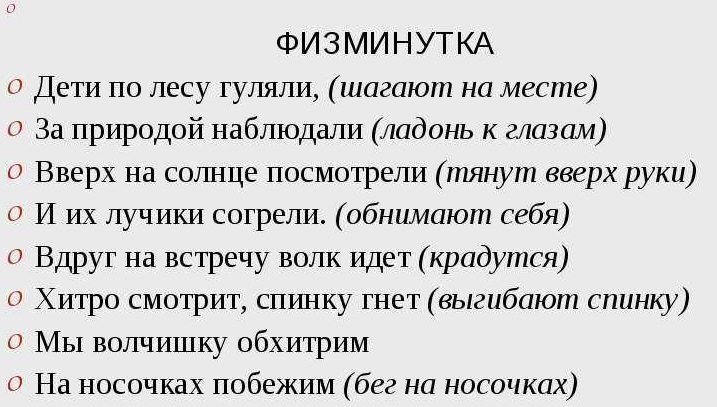 Побежали к следующему заданиюВоспитатель. Ну вот мы и прибежали с вами к следующему заданию.Воспитатель: Ребята, посмотрите, к нам пришла Белочка, чтобы с нами поиграть. Вы готовы с ней поиграть?Задание: На лесной полянке выросли цветочки. Посмотрите, какие они красивые. Какого цвета цветочки? Сколько их? (5).Вот на наши цветы прилетели бабочки. Давайте посмотрим, какого они цвета, а сколько их? Чего больше бабочек или цветков? Что нужно сделать, чтобы бабочек и цветков стало поровну? Вот летит ещё одна бабочка. Что теперь можно сказать о количестве бабочек и цветков? Правильно, их поровну!Воспитатель: молодцы, ребята. Справились с первым заданием, а теперь второе задание.Задание:- посмотрите, что здесь лежит на столе? (геометрические фигуры)- Они одинаковые или разные?- Чем они отличаются?-А сейчас каждый возьмите по одной геометрической фигуре. (Воспитатель выясняет у каждого ребенка, как называется его геометрическая фигура и какого она цвета).Воспитатель. Давайте поиграем в подвижную игру «Найди пару» (Дети под музыку ходят по залу в разных направлениях. Как только музыка замолкает, ищут свою пару: по форме; по  цвету.Воспитатель. Молодцы, ребята! Нам пора с вами идти дальше.Зашагали наши ножкиПрямо по дорожкеНу-ка, веселееВот как мы умеемСтоп!Воспитатель: Ребята, посмотрите, это же герои ваших любимых сказок. Сказка – это удивительный, волшебный мир, в котором происходят самые необыкновенные чудеса и превращения.Воспитатель: Посмотрите, но почему, то наши герои лежат на столе. Ребята, где живут герои сказок?Воспитатель: Правильно, молодцы! Посмотрите, здесь какая-то записка.«Здравствуйте, ребята! Мы герои сказок, и мы потерялись! Помогите нам попасть домой, но для этого вам нужно отгадать загадки»Воспитатель: Если мы с вами отгадаем загадки, то герои сказок вернутся обратно в свои книги. Ну что поможем героям? Слушайте тогда внимательно загадки!1. Удивительный народВместе вышли в огород,Вот друг друга держат крепко,Потянули…Вот и… («Репка»).2. Ждали маму с молоком,А пустили волка в дом.Кем же были этиМаленькие дети? («Семеро козлят»).3. Он в лесу у нас живёт,Лечит весь лесной народ.Всем на помощь он спешит –Добрый доктор… (Айболит)4. По тропинке он катился,Своей удалью хвалился,Да попался на носок.Ам, и съеден… («Колобок»).Воспитатель. Молодцы, ребята! Вы отлично справились с заданиями и помогли героям вернуться обратно в сказки. Теперь мы можем идти дальше.Зашагали наши ножкиПрямо по дорожкеНу-ка, веселееВот как мы умеемСтоп!Продуктивная деятельность аппликация «ТЕРЕМОК»Воспитатель: Ребята, посмотрите, здесь теремок, но он  пустой. Давайте мы поможем друзьям из этой сказки собраться всем вместе. (Дети берут животных и приклеивают на подготовленный теремок).Воспитатель. Ну вот, ребята, на этом наша прогулка по лесным сказочным тропинкам закончилась и нам пора возвращаться обратно.Топ, топ ножки шагают по дорожке.Дорожка кривая – ни конца, ни края.Мы идем, идем, идем и ничуть не устаем.Вот шагают ножки по кривой дорожке.Топ, топ, еще раз топ.А потом все вместе − стоп!Давайте вспомним, где мы сегодня побывали. Что вам больше всего понравилось во время прогулки? А что у вас вызвало трудности? Кого мы встретили на нашей прогулке?Молодцы, вы прекрасно справились со всеми заданиями, которые встретились у вас на пути.